Муниципальное автономное дошкольное образовательное учреждение г.Нижневартовска  детский сад №4 «Сказка»                            Конспект непосредственно  образовательной  деятельностидля детей средней группы«Знакомство с народной тряпичной куклой»Воспитатель: Табун Л.Н.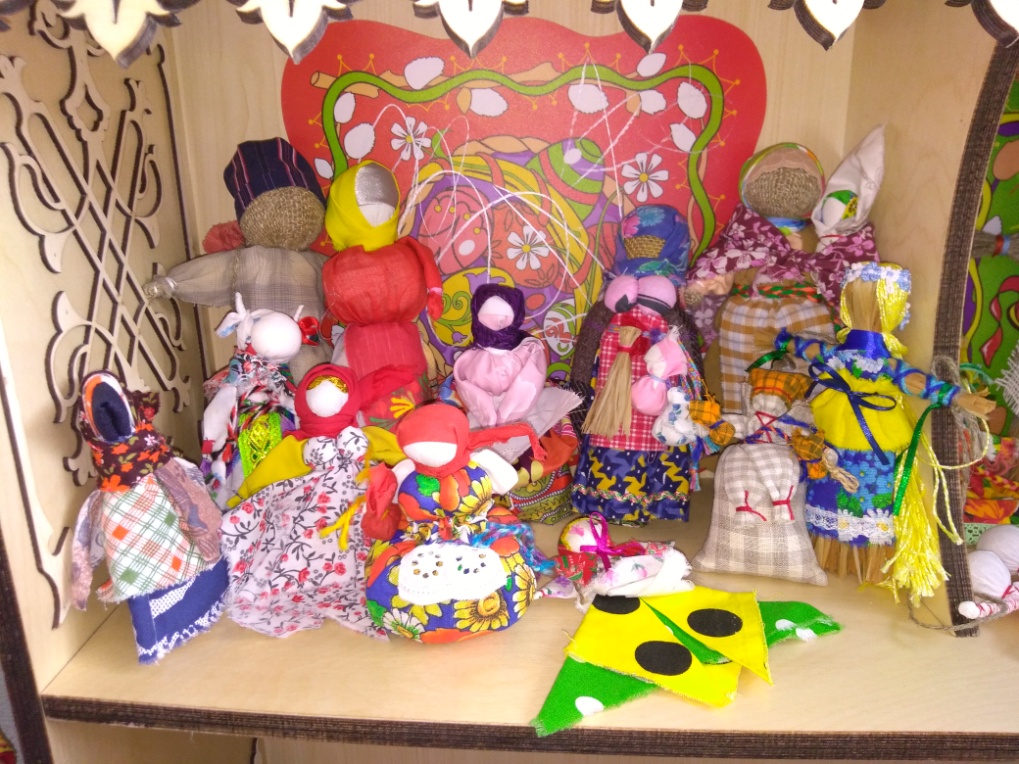 2018 гКонспект НОД «Знакомство с народной тряпичной куклой»Цель: Знакомство с историей народной куклы, развитие интереса к культурным ценностям и традициям своего народа.
Задачи:
1. Формировать интерес к народным традициям и  духовным ценностям русского народа. Формировать у детей интерес, эмоциональную отзывчивость, чувство радости от встречи с куклами.( «Социально-коммуникативное развитие»);
2.  Познакомить с историей и видами народных тряпичных кукол. («Познавательное развитие»);
3. Продолжить развитие эстетического и художественного вкуса,  творческой активности и мышления у детей. Развивать восприятие музыки, расширять музыкальный кругозор на фольклорной основе. Развивать умение согласовывать движения с музыкой, воспитывать эмоционально – положительное отношение  к исполнению образных движений под музыку («Художественно-эстетическое развитие»).Интеграция образовательных областей:  
«Социально-коммуникативное развитие», «Речевое развитие», «Познавательное развитие», «Физическое развитие», «Художественно-эстетическое развитие».
Методы и приёмы:
- практические:  подвижная игра «У Маланьи, у старушки»;
- наглядные: просмотр презентации «Народные тряпичные куклы»; рассматривание кукол, материала для изготовления кукол.
- словесные: народные пословицы и поговорки , загадки, вопросы, ответы,  игра - песня.
Оборудование:Русские народные костюмы, ноутбук, сундук, куклы (обереговые, игровые, обрядовые), фоновая русская народная музыка,  ширма, запись игры – песни «У Маланьи, у старушки»Предварительная работа:Беседа «Откуда берутся игрушки?»Чтение сказки “Василиса Премудрая”                 Ход непосредственно образовательной деятельности I. Организационный моментДети играют с игрушками, желательно изготовленными из разного материала (железная машинка, резиновый зайчик, бумажный петух…)Звучит русская народная песня и воспитатель выходит из-за ширмы в  русском народном костюме.-Здравствуйте, ребятишки, девчонки и мальчишки!  (Низко кланяется)Давайте знакомиться. Меня зовут Марья Искусница. Посмотрите на мой наряд.  (Кружится) Нравиться?-А сейчас носят такие наряды?-А вот раньше, давным-давно, все женщины и девочки носили такую одежду.- Ой, а что это у вас в руках? -Вот диво дивное! Что это за игрушки такие, из какого же материала они сделаны?  Давайте сядем на стульчики, и вы мне о них расскажите.-Ваня, скажи, пожалуйста, какая игрушка у тебя в руках? (Машинка)-А из какого материала сделана машинка?(Машинка сделана из пластмассы)-Значит машинка какая? (Машинка пластмассовая)(Спросить 4-5ребенка) -Где же делают  такие игрушки? (Игрушки делают на фабрике)-А вот в наше время игрушки делали своими руками. Я хочу рассказать вам об одной игрушке. О какой, узнаете, отгадав загадку. Волосы льняные,В них ленточки цветные. С лоскутков её скрутилаВ сарафанчик нарядила.Сарафанчик из сукна.Догадайтесь, кто она?  (Кукла)(Показывает тряпичную куклу) -Такую куклу не купишь в магазине, эту куклу я сделала своими руками. Во всем белом свете не найти вторую такую же куклу.  Сегодня я пришла к вам, чтобы познакомить вас с самыми первыми куклами, с которыми играли ваши прабабушки. Моя кукла называется Берегиня. Хотите узнать больше об этих удивительных куклах?   Тогда, я хочу пригласить вас к себе в гости и показать вам мою мастерскую.Но, чтобы попасть в мою мастерскую  мы отправимся за волшебную занавесь.(Дети проходят за ширму и переодеваются в русские народные костюмы)-Какие вы все красивые, как же вам идут эти наряды! В путь! II. Знакомство с  мастерской.-Проходите, гости дорогие, не стесняйтесь, будьте как дома!А это моя мастерская, здесь я делаю своих кукол.Здесь у меня много разной яркой материи, ленточки, кружева, нитки. Они понадобятся мне при изготовлении новых кукол. А ещё у меня есть волшебный сундучок, хотите посмотреть, что в нем? Но его так просто не открыть. Нужно ласково его попросить.«Сундучок мой сундучокПриоткрой нам свой бочек»(Открыть сундук)-Посмотрите, как много кукол хранит сундучок?А вы знаете, что куклы бывают разные .(Показать кукол) С ними можно не только играть, их можно дарить друг другу, с помощью куклы можно выразить свою благодарность, защитить свой дом и своих близких. Для каждого случая нужна особенная кукла.  Я вам сейчас  все о них расскажу и покажу. Вы проходите за мной, и кукол берите с собой.Усадим кукол на почетное место и будем с ними знакомиться.-Давайте-ка сядем рядком, да поговорим ладком.Пусть наши глазки все видят.Ушки все слышат.Голова запоминает,а ротик ей не мешает.III. Рассказ воспитателя.  (просмотр презентации)           «Народные тряпичные куклы»              (история кукол, виды кукол)IV. Игра – песняИгра «У Маланьи, у старушки»А ещё на Руси любили играть, я приглашаю вас на ковёр, встаньте, пожалуйста, в круг, повторяйте за мной слова и движения:У Маланьи у старушки (хлопки в ладоши)Жили в маленькой избушке(присесть сложить руки домиком)Семь сыновей (семь пальцев)Все без бровей, (очертить брови пальцем)Вот с такими ушами, (растопырить ладони, поднести к ушам)Вот с такими носами, (показать нос двумя растопыренными руками)Вот с такими усами, (нарисовать пальцем усы развести руки в стороны)Вот с такой головой, (очертить большую голову)Вот с такой бородой, (показать руками с наклоном вниз)Ничего не ели (поднести ко рту одну руку- чашку, другую - ложку)На неё глядели, (держа руки  у глаз, похлопывая пальцами, как ресницами)И все делали вот так… (Любое движение)V. Итог занятия-Люди добрые! Наш русский народВеки вечные водил хоровод!Заведём хоровод, как в старину,Куклу новую покажем свою!-А ну-ка всю правду скажите не утаите, понравилось ли вам у меня в гостях? А что вам понравилось больше всего?-О каких куклах вы сегодня узнали?